НАРУЧИЛАЦКЛИНИЧКИ  ЦЕНТАР ВОЈВОДИНЕул. Хајдук Вељкова бр. 1, Нови Сад(www.kcv.rs)ОБАВЕШТЕЊЕ О ЗАКЉУЧЕНОМ УГОВОРУ У  ПОСТУПКУ ЈАВНЕ НАБАВКЕ БРОЈ 173-14-MВрста наручиоца: ЗДРАВСТВОВрста предмета: Опис предмета набавке, назив и ознака из општег речника набавке: набавка ендопротеза за хемиартопластику зглобова за потребе Клинике за ортопедску хирургију и трауматологију Клиничког центра Војводине33183200- ортопедске протезеУговорена вредност: без ПДВ-а 980.000,00 динара, односно 1.078.000,00 динара са ПДВ-омКритеријум за доделу уговора: најнижа понуђена ценаБрој примљених понуда: 2Понуђена цена: Највиша: 980.000,00 динараНајнижа: 700.000,00 динараПонуђена цена код прихваљивих понуда:Највиша: 980.000,00 динара Најнижа: 980.000,00 динараДатум доношења одлуке о додели уговора: 03.09.2014.Датум закључења уговора: 23.09.2014.Основни подаци о добављачу:„Narcissus“ д.о.о., Вука Караџића 24, АдаПериод важења уговора: најдуже годину дана од дана закључења уговора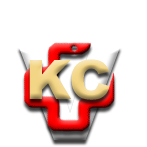 КЛИНИЧКИ ЦЕНТАР ВОЈВОДИНЕ21000 Нови Сад, Хајдук Вељка 1, Србија,телефон: + 381 21 487 22 05; 487 22 17; фаx : + 381 21 487 22 04; 487 22 16www.kcv.rs, e-mail: uprava@kcv.rs, ПИБ:101696893